Antibes Green: poczuj siłę zieleni!W tym sezonie postaw na kolor, by nastroić się pozytywnie już o poranku!Inspirowany wystawnymi ogrodami odcień AntibesJeśli nie cierpisz nudy, tym bardziej w swoim domu, być może to pora na dodanie wyraźnego akcentu kolorystycznego do swojego wnętrza. Jak to zrobić? - Przy pomocy lekkiej (lecz wydajnej) farby kredowej. Kto wie, może własnie odcień Antibes Green skradnie Twoje serce?Zielono mi!Pokryte tym produktem, dotychczas smutne i nieodnowione graty zyskają intensywny kolor dzięki któremu o poranku poczujesz sporą dawkę pozytywnej energii. Kolor Antibes Green, intensywny odcień przełamanej zieleni inspirowany jest najpiękniejszymi europejskimi ogrodami - niemieckim Charlottenburg i angielskimi zakątkami parków królewskich. Pokryta takim właśnie odcieniem komoda lub skrzydła szafy pobudzą Cię do działania o poranku, kiedy każdy z nas notuje największy spadek energii.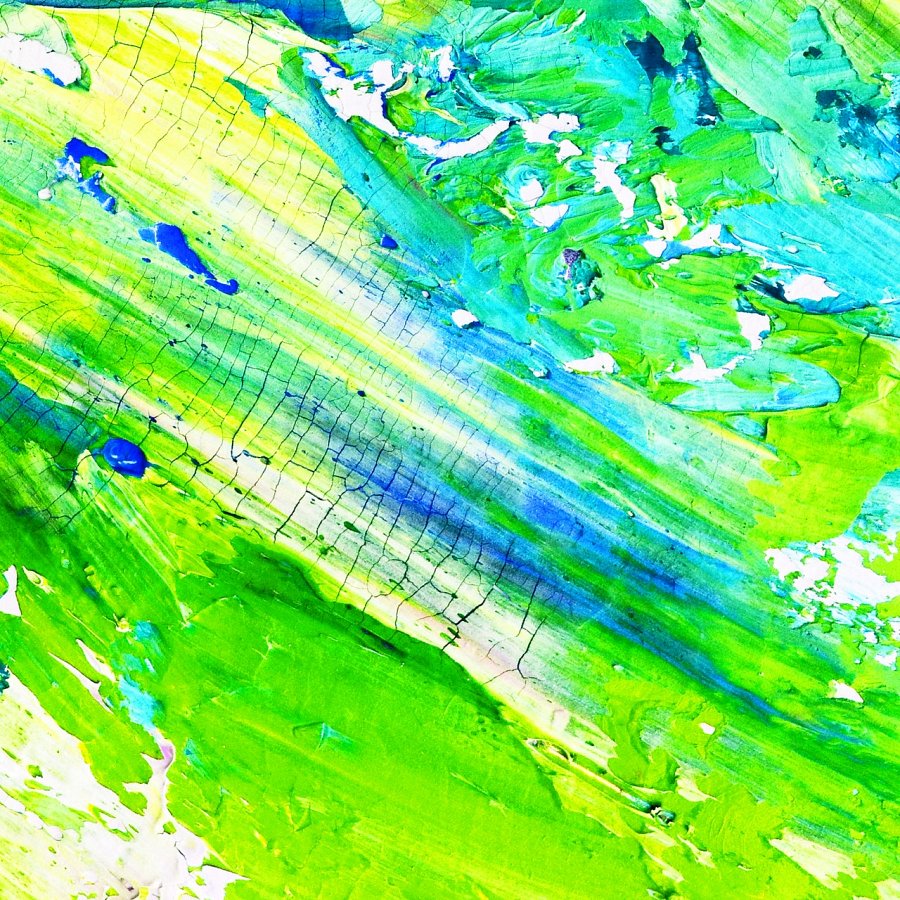 Antibes Green - energetyzujący odcień!Barwa zielona, łącząca w sobie energetyczną żółć i błękit to intensywna barwa ziemi, kojarzona najczęściej z późną wiosną i początkiem lata. Pobudza, przywołuje wspomnienie wonnych, pękających kwiatostanów i rozwijających się liści. Antibes Green kojarzył się będzie z leśnymi przechadzkami, spacerami po skąpanej w słońcu polanie. Zapewni spokój i harmonię oraz odprężenie. Odcień jest jednak niezwykle intensywny, więc jego użycie w naszym mieszkaniu nie może być przypadkowe. Warto postawić na jeden, odznaczający się element.Produkt służący renowacji drewnianych powierzchni w tym wspaniałym kolorze znajdziesz w sklepie Old New Style!